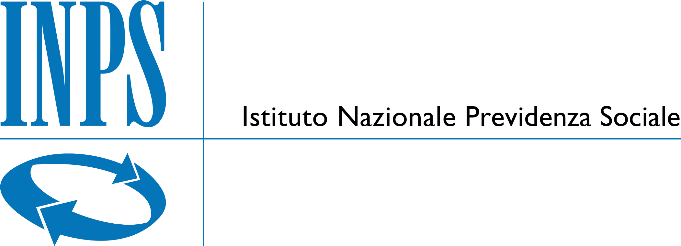 Via Medina n. 61 80133 NapoliC.F. 80078750587 - P.IVA 02121151001Il sottoscritto: ________________________________________________________nato a: _________________________________il ___________________________in qualità di __________________________________________________________[barrare la casella di interesse]Titolare (in caso di ditta individuale);Legale Rappresentante;Procuratore (come da allegata procura in data ___________________avanti al Notaio __________________________ con Studio in _____________ n. di repertorio ________________);dell’Operatore Economico:_______________________________________________con sede nel Comune di:__________________________ Provincia di_____________Via_________________________________________________________________Iscritto al Registro delle imprese di_____________________ al n. _______________Codice Fiscale: _______________________________________________________Partita I.V.A.: ________________________________________________________CHIEDE che il suddetto Operatore Economico sia ammesso a partecipare alla procedura in oggetto, in qualità di:[barrare la casella di interesse]impresa individuale (art. 45, comma 2, lett. a), del D.Lgs. 50/2016);società in nome collettivo;società in accomandita semplice;altro tipo di società o consorzio, dotato del seguente sistema di amministrazione e controllo: sistema tradizionale (articolato su un Consiglio di Amministrazione e su un Collegio sindacale);sistema monistico (fondato sulla presenza di un Consiglio di Amministrazione e di un comitato per il controllo sulla gestione costituito al suo interno);sistema dualistico (articolato sul Consiglio di gestione e sul Consiglio di sorveglianza);consorzio fra società cooperative di produzione e lavoro (art. 45, comma 2, lett. b), del D. Lgs. 50/2016);        [indicare il/i consorziato/i per il/i quale/i concorre alla gara [N.B.: qualora il consorzio non indichi per quale/i consorziato/i concorre, si intende che lo stesso partecipa in nome e per conto proprio]_________________________ codice fiscale _______________________ sede ________________ _________________________ codice fiscale _______________________ sede ________________ _________________________ codice fiscale _______________________ sede ________________ consorzio tra imprese artigiane (art. 45, comma 2, lett. b) del D. Lgs. 50/2016)       [indicare il/i consorziato/i per il/i quale/i concorre alla gara [N.B.: qualora il consorzio non indichi per quale/i consorziato/i concorre, si intende che lo stesso partecipa in nome e per conto proprio]_________________________ codice fiscale _______________________ sede ________________ _________________________ codice fiscale _______________________ sede ________________ _________________________ codice fiscale _______________________ sede ________________ consorzio stabile (art. 45, comma 2, lett. c), del D. Lgs. 50/2016)        [indicare il/i consorziato/i per il/i quale/i concorre alla gara [N.B.: qualora il consorzio non indichi per quale/i consorziato/i concorre, si intende che lo stesso partecipa in nome e per conto proprio]_________________________ codice fiscale _______________________ sede ________________ _________________________ codice fiscale _______________________ sede ________________ _________________________ codice fiscale _______________________ sede ________________ raggruppamento temporaneo (art. 45, comma 2, lett. d), del D. Lgs. 50/2016):tipo orizzontaletipo verticalecostituitocostituendoconsorzio ordinario di concorrenti (art. 45, comma 2, lett. e), del D. Lgs. 50/2016):costituitocostituendo[Le tabelle sottostanti devono essere compilate solo in caso di raggruppamento temporaneo o consorzio ordinario, costituendi o costituiti. In tal caso, per ciascun operatore occorrerà indicare la ragione sociale, la sede legale, la partita I.V.A. o codice fiscale, le parti della prestazione di competenza, la quota di partecipazione all’operatore plurisoggettivo e la quota di esecuzione della prestazione]nel caso di raggruppamenti temporanei o consorzi ordinari costituendi si impegna, in caso di aggiudicazione, ad uniformarsi alla disciplina vigente con riguardo ai raggruppamenti temporanei o consorzi ai sensi dell’art. 48 comma 8 del Codice e quindi a conferire mandato collettivo speciale con rappresentanza all’impresa qualificata come mandataria che stipulerà il contratto in nome e per conto delle mandanti/consorziate.aggregazione tra imprese aderenti al contratto di rete (art. 45, comma 2, lett. f), del D. Lgs. 50/2016):dotata di organo comune con potere di rappresentanza e di soggettività giuridica; dotata di organo comune con potere di rappresentanza, ma priva di soggettività giuridica;sprovvista di un organo comune, ovvero con organo comune privo del potere di rappresentanza, ovvero privo dei requisiti di qualificazione richiesti per assumere la veste di mandataria;[I quadri sottostanti devono essere compilati solo in caso di aggregazione di imprese di rete. In tal caso,  per ciascuna delle imprese aderenti al contratto di rete che partecipano alla gara occorrerà indicare la ragione sociale, la partita I.V.A. o codice fiscale, la sede legale, le parti della prestazione di competenza, la quota di partecipazione all’operatore plurisoggettivo e la quota di esecuzione della prestazione]A tal fine, sotto la propria responsabilità, dichiara:che i recapiti presso i quali si intendono ricevere le comunicazioni della Stazione Appaltante sono i seguenti:domicilio eletto: ________________________________________________________indirizzo posta elettronica ordinaria: ________________________________________indirizzo posta elettronica certificata (PEC): __________________________________numero di telefono: _____________________________________________________numero di fax: _________________________________________________________autorizzando espressamente la Stazione Appaltante all’uso, anche esclusivo, dei suddetti mezzi per effettuare le comunicazioni;di essere informato che l’Amministrazione non sarà responsabile per il tardivo o mancato recapito delle comunicazioni di cui al precedente punto 1) in caso di mancata indicazione dei dati suddetti e/o di mancato avviso del cambiamento degli indirizzi mail e/o di cambiamenti degli indirizzi delle sedi legali e/o operative dell’impresa.Firma del legale rappresentante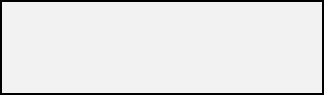       NB: La domanda di partecipazione è compilata e sottoscritta, con firma digitale, con le seguenti modalità: nel caso di raggruppamento temporaneo o consorzio ordinario costituiti, dalla mandataria/capofila/capogruppo;nel caso di raggruppamento temporaneo o consorzio ordinario non ancora costituiti, da tutti i soggetti che costituiranno il raggruppamento o consorzio;nel caso di aggregazioni di imprese aderenti al contratto di rete si fa riferimento alla disciplina prevista per i raggruppamenti temporanei di imprese, in quanto compatibile. In particolare:se la rete è dotata di un organo comune con potere di rappresentanza e con soggettività giuridica, ai sensi dell’art. 3, comma 4-quater, del d.l. 10 febbraio 2009, n. 5, la domanda di partecipazione deve essere sottoscritta dal solo operatore economico che riveste la funzione di organo comune;se la rete è dotata di un organo comune con potere di rappresentanza ma è priva di soggettività giuridica, ai sensi dell’art. 3, comma 4-quater, del d.l. 10 febbraio 2009, n. 5, la domanda di partecipazione deve essere sottoscritta dall’impresa che riveste le funzioni di organo comune nonché da ognuna delle imprese aderenti al contratto di rete che partecipano alla gara; se la rete è dotata di un organo comune privo del potere di rappresentanza o se la rete è sprovvista di organo comune, oppure se l’organo comune è privo dei requisiti di qualificazione richiesti per assumere la veste di mandataria, la domanda di partecipazione deve essere sottoscritta dall’impresa aderente alla rete che riveste la qualifica di mandataria, ovvero, in caso di partecipazione nelle forme del raggruppamento da costituirsi, da ognuna delle imprese aderenti al contratto di rete che partecipa alla gara;nel caso di consorzio di cooperative e imprese artigiane o di consorzio stabile di cui all’art. 45, comma 2 lett. b) e c) del Codice, la domanda è sottoscritta dal consorzio medesimo.ISTITUTO NAZIONALE PREVIDENZA SOCIALEALLEGATO 8 ALLA LETTERA DI INVITODOMANDA DI PARTECIPAZIONEProcedura negoziata indetta ai sensi dell’articolo dell’art. 36, comma 2, lettera b) del D. Lgs. n.50/2016, modificato dal D. Lgs. n. 56 del 19 aprile 2017, tramite la procedura telematica di approvvigionamento del Mercato Elettronico delle Pubbliche Amministrazioni – MEPA, finalizzata all’affidamento, per il periodo di un anno, del servizio di pulizia, derattizzazione, disinfestazione, espurgo e cura delle parti comuni e delle aree a verde dell’immobile sito in Benevento – via Foschini n. 28.Aggiudicazione al prezzo più basso ex art. 95 comma 4 lettera c) del D. Lgs. n. 50/2016 e successive m.e i.. CIG:  Z972E93830Ragione socialeOperatore Mandatario/Capofila/CapogruppoPartita I.V.A./Codice fiscaleSede legaleParti della prestazione di competenzaQuotadi partecipazioneQuota             di    esecuzioneRagione socialeOperatore Mandante/ConsorziataPartita I.V.A./Codice fiscaleSede legaleParti della prestazione di competenzaQuotadi partecipazioneQuotadi esecuzioneRagione socialeOrgano comunePartita I.V.A./Codice fiscale Sede legaleParti della prestazione di competenzaQuota di partecipazioneQuota di esecuzioneRagione socialeOperatore retista partecipante alla garaPartita I.V.A./Codice fiscale.Sede legaleParti della prestazione di competenzaQuotadi partecipazioneQuotadi esecuzione